Publicado en Madrid el 20/11/2018 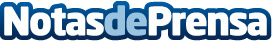 Barceló Imagine ofrece una escapada musical inspirada en Freddie MercuryTanto para los fanáticos acérrimos de Queen como para quienes han descubierto el encanto de la mítica banda tras ver Bohemian Rhapsody en el cine, el primer hotel musical de Madrid tiene el plan perfecto para: vivir un fin de semana como al estilo del auténtico Freddie MercuryDatos de contacto:Comunicación Barceló ImagineNota de prensa publicada en: https://www.notasdeprensa.es/barcelo-imagine-ofrece-una-escapada-musical Categorias: Viaje Música Entretenimiento Turismo http://www.notasdeprensa.es